Template C4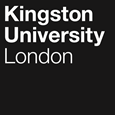 Programme SpecificationTitle of Course: BA(Hons) Primary Education (QTS) This Programme Specification is designed for prospective students, current students, academic staff and employers.  It provides a concise summary of the main features of the programme and the intended learning outcomes that a typical student might reasonably be expected to achieve and demonstrate if they take full advantage of the learning opportunities that are provided.  More detailed information on the learning outcomes and content of each modules can be found in the course VLE site and in individual Module Descriptors.SECTION 1:	GENERAL INFORMATIONSECTION 2: THE COURSEAims of the CourseTo produce qualified teachers of the highest calibre, who, as early career professionals, are able to take their place in the teaching profession with confidence, and make immediate positive contributions to pupils' learning and development.To ensure that successful students fully meet and can build upon the required professional standards for the recommendation of Qualified Teacher Status (QTS). To present a carefully crafted, cohesive and coherent programme that develops the knowledge, understanding and skills that enable students to meet the demands of the teaching profession and progress to senior positions of responsibility.To set an ethos of continuing professional development by developing in students the knowledge and skills to explore, critically analyse and reflect upon child development, pedagogy, inclusion, curricula, assessment and practice with expert colleagues, in order to contribute fully to improvements concerning high quality and effective teaching and learning in schools.To provide opportunities and support for individual students to reach their full potential through multiple opportunities to rehearse and refine knowledge and skills in professional practice.To provide opportunities for students to critically explore and evaluate their values and beliefs in relation to personal and professional conduct and responsibilities to ensure highly effective practice in different educational environments. Intended Learning OutcomesThe course outcomes are referenced to the relevant QAA subject benchmark statement for Education Studies (2019) and the Frameworks for Higher Education Qualifications of UK Degree-Awarding Bodies (2014) and relate to the typical student. The course provides opportunities for students to develop and demonstrate knowledge and understanding specific to the subject, key skills and graduate attributes in the following areas:In addition to the programme learning outcomes identified overleaf, the programme of study defined in this programme specification will allow students to develop a range of Key Skills as follows:Outline Programme StructureThe programme structure is designed to reflect four key areas of a teacher’s professional responsibilities – professional practice, core subject curriculum and pedagogy, child development and inclusive practice, and foundation subject curriculum and pedagogy. The four modules are complimentary and enable connections so that learning is seen as a continuum, both horizontally and vertically. The simplicity of the structure enables students to see progressive learning as they move from the introductory year 1 at level 4 to enhanced knowledge, understanding and practice by year 3 at level 6. The structure enables the design of a spiral curriculum (Bruner, 1960) within the vertical modules, where concepts can be revisited, reviewed and developed, where and when appropriate and/or necessary.Table: 1The modules that make up each level are shown below. Full details of each module are provided in module descriptors and on Canvas (the virtual learning environment).  Progression to level 5 requires successful completion of all modules at level 4. Students exiting the course at this point who have successfully completed 120 credits at level 4 or above are eligible for the award of Certificate of Higher Education in Primary Education Studies.Progression to level 6 requires successful completion of all modules at level 5. Students exiting the programme at this point who have successfully completed 120 credits at level 5 or above are eligible for the award of Diploma of Higher Education in Primary Education StudiesLevel 6 requires the successful completion of all core modules.  Students exiting the programme at this point who have successfully completed 120 credits but have not successfully completed the QTS element of assessment are eligible for the award of BA(Hons) Primary Education Studies.Principles of Teaching, Learning and Assessment For those wanting to train to be a teacher, part of the excitement is stepping into a classroom as soon as possible to experience working with expert professionals who can model and guide effective practice in support of pupils’ learning and development. This course provides this opportunity within the first few weeks, as students begin to spend one day a week at a school for a specified period during their first year of training, culminating in a short, intensive and immersive, two weeks of experience in the school during the summer term. This exposure to practice in schools working with expert teachers, supports students to contextualise their theoretical and practice learning from the outset, and is a key design feature of this programme. As students join the university and just prior to starting their experience in schools, they engage in a comprehensively planned Welcome and Induction Week in the Department of Education. Students are given opportunities to build relationships with others and to develop an early sense of belonging to a professional network. They meet with the course team, personal tutors and other trainees in both formal and informal contexts. Library and Information Technology Systems induction sessions are scheduled so that students can have time to familiarise themselves with the virtual learning environment called Canvas and the amazing and extensive resources available to support their studies. The course induction includes specific activities that relate to the preparation required before students go into schools and covers aspects of practice such as professionalism, safeguarding, social media for teachers and an introduction to behaviour management. These are all framed by reference to the Core Curriculum Framework (2019) and Teachers’ Standards (DfE, 2011), so that students engage with core professional expectations from the start of the course. The course induction also incorporates key elements of the University’s Welcome and Induction programme that provides students with a complimentary schedule of different activities that reveal the extensive scope of services and resources available to them. The intention is to ensure that students are supported to enjoy their time at university. After the main induction activities students settle into timetabled sessions related to the modules on their course. The teaching and learning strategies they experience in the university sessions model both explicitly and implicitly key aspects of primary pedagogy. This philosophy of teaching and learning promotes an understanding of theories such as social constructivism, which emphasises and values the experience of learners through collaborative investigations and dialogue with peers and tutors. Students experience a range and variety of teaching and learning strategies that are demonstrated by expert colleagues within the programme and that mirror approaches within primary teaching and learning that they will encounter in professional practice. This facilitates engagement with a developmental programme of observation and practice in schools and enables professional dialogue, critical reflection and evaluation of the many different pedagogical practices experienced. The principles underlying on-going practice are continually explored in light of theory and research. Through this approach, students are encouraged to generate their own provisional teaching and learning theories and to inform these through experience, reflection, discussion, research and reading of theoretical propositions and research findings. Tutors similarly reflect on, analyse and develop their own understanding of teaching and learning through active dialogue with students and expert colleagues. Developing the ability to critically think about their learning and teaching features strongly from the outset of the course. Students are taught how to seek, interpret, analyse, evaluate, infer and explain knowledge and understanding, with increasing sophistication as they progress through the programme.The programme provides a strong emphasis on the core subject areas of mathematics, science and English, including the teaching of early reading, systematic synthetic phonics and grammar. This closely mirrors practice in primary schools, together with a more holistic approach to the curriculum, focusing on innovative and creative approaches to teaching and learning with emphasis on cross-curricular links with the National Curriculum foundation subjects such as physical education, history, geography and art. Utilising different environments (inside and outside) is a feature of the course, as students learn how sensory and physical experiences can generate opportunities for enhancing learning for pupils.Digital technologies are evident in all modules. Students experience and develop their knowledge of the appropriate selection and use of digital technologies to promote pupils’ interests and engagement within and beyond the curriculum. Gaining confidence in the use of digital technologies for teaching, learning and assessment is also a key feature of the course and provides opportunities to enhance inclusion.Research informed teaching underpins the course and there are opportunities for students to engage with small-scale projects. For example, an on-going Special Educational Needs initiative involves teachers with specific expertise supporting the taught programme as well as students gaining experience by visiting special school settings. In year 2, students engage in learning supported by Driver Youth Trust (DYT), who specialise in supporting children with dyslexia and other literacy difficulties. This collaboration involves students in designing resources to promote literacy development for individual or groups of children with whom they are working in schools. DYT are involved in reviewing some of the resources students will develop for potential inclusion on their website; as free support materials for teachers in schools to help children progress in developing their literacy, if appropriate. Another project provides an opportunity for students to work in collaboration with Kingston Museum to develop educational materials. This exposure to working within different environments with expert colleagues and businesses, supports students to reflect on the rich experiences these opportunities provide to inform their own continuous professional development as they start their careers, and in supporting the pupils with whom they work. In promoting effective teaching and learning, and to ensure adherence to professional standards, university tutors and their colleagues in schools, use a range of strategies to exemplify good practice found in the primary sector. These include:lectures, seminars, workshops group work with opportunities for discussion and debateindividual learning and directed studycollaborative learninggroup and individual tutorialsrole-play, micro teaching and student presentationsthe use of digital technologyan emphasis on personal reflectionfield work and educational visitsinputs from expert colleagues and others from the wider field of educationinformal tasks and practical experiencesobservations of effective practicewritten and verbal feedback on academic and professional developmentaudits of students’ subject knowledge, target setting and action plansTo maintain progress during the programme students are encouraged to:take responsibility for their own learning across and between modules including professional development in practicetake a critical and reflective approach to their own learning and developmentactively participate in all timetabled sessionsundertake prescribed reading and extend this further to widen and develop their knowledge and understandingkeep a Personal Development Profile (PDP) of their reflections and actions on progressmaximise the opportunities afforded them by the University’s library and information technology to support their learningkeep ‘professional’ hours and provide a suitable professional role model in every respect for the pupils with whom they are in contact, during all periods of professional placementset realistic professional, academic targets to ensure their success in terms of the programme aims and learning outcomes, and in meeting professional standardsAssessment is an integral part of the teaching and learning process and also provides evidence that the professional standards for the recommendation for Qualified Teacher Status are attained by the end of the third year. Knowledge and understanding of the principles of assessment for learning, which are essential to classroom practice, are reflected in the approaches to assessment on the taught course. Students engage in self- and peer- assessment, as well as being summatively assessed. This engagement with the assessment process develops appreciation for the importance of using a range of approaches in the classroom to facilitate pupil progress. Formative assessment enables students to build on their previous knowledge and experience, and to develop self-assessment strategies, which are essential if they are to take responsibility for their own learning and professional development as they begin their career. Formative tasks are carefully designed to build knowledge and experience throughout the taught course. These tasks help students to develop the ability to complete summative assignments confidently. They also inform professional practice placements and enable students to synthesise theory and practice. Examples of the tasks and types of formative assessment which have been selected to complement the assessment of learning outcomes are found in module descriptors and include the following:the keeping of reading and reflective learning logsdiscussion papers on educational issuesgroup and individual presentations filming of micro-teaching sessions professional dialoguepeer assessment of papers and presentationsself-assessment and the setting of targets for future developmentproduction of teaching materials and learning aidsreports on observations made on professional practice placementspreparation of short- and medium-term plans for teachingproduction of professional practice portfolios records of assessment, recording and reporting on pupils’ performance, attainment and ability, including leveling against expected national standardsaudits of subject knowledgethe use of digital technology to assist teaching and promote learningThese activities provide opportunities for students to receive constructive feedback from tutors, peers and expert colleagues in different professional settings and enable individuals to identify their own areas for further development.Summative assessment is solely through coursework and assignments rather than examinations. It is vital that students show their ability to use knowledge generated through research-based literature and personal reflection to inform their practice. It is considered that this is best demonstrated through accurate and wide referencing to both academic resources and professional practice.  The summative assessment tasks provide students with the opportunity to demonstrate their knowledge against the module learning outcomes, but the mode of assessment also enables students to develop skills essential for effective professional practice. The summative assessment tasks are specifically designed to replicate elements of practice expected of a qualified teacher and include, written reports, planning, digital technology applications, communications and presentations. All summative assessments are criteria referenced. The university grade descriptors (AG07) are applied to grade students’ work and to provide them with developmental feedback. During the first module in year 1, there is what is known as a ‘low stakes’ assignment. This is an opportunity for students starting at university to submit a short essay worth 20% of the whole module grade. The task provides students with an opportunity to ‘have a go’ at submitting a written paper and to receive detailed feedback from their tutors. It also enables tutors to ensure that students have appropriate knowledge and understanding before they go into school for the first time and indicates where academic support might be beneficial.  This activity has been in place for some years and was adopted as a feature of good practice across all Kingston University’s programmes following very positive feedback from students. Students welcome the opportunity to discuss and plan for personalised support as they start their academic studies.Towards the end of the three-year programme, there is a final ‘capstone’ assignment. This takes the form of a portfolio of professional practice and a profile of Teachers’ Standards, which draws together subject knowledge and understanding accumulated through professional practice placements. This portfolio is progressively built through the formative and summative tasks integrated into the course and leads to the final completion of the programme. The capstone does not simply reflect theoretical understandings and practical applications but considers all the qualities required of a teacher in meeting the professional standards. The capstone leads to the recommendation for Qualified Teacher Status and ensures that Kingston University graduates can compete successfully for teaching posts.Support for Students and their LearningAt Kingston University student wellbeing is very important. The course is designed to support students in developing a balanced approach to their studies. Personal tutors are carefully assigned to address the academic and pastoral needs of students and to meet with their tutees on a regular basis, in line with the Kingston University Personal Tutor Scheme. Taught sessions are designed to support progression in learning through both whole cohort and more frequently, group sessions, which enables tutors to know their students well. Part of a tutor’s role is to advise and guide students through the employment process towards the end of the course, from their application for a teacher’s position, to the interview and beyond. During the course students are allocated a University Liaison Tutor (ULT) and a School Based Mentor (SBM) to support their professional development whilst on placements. These are expert colleagues who provide advice and guidance as students apply their knowledge and understanding in the classroom and wider school community. The relationships between the student, SBM and ULT enable strong, trusting and positive partnerships to develop. The KU Department of Education has a strong Alumni network and students on professional placements are frequently mentored by former students of the programme, further enhancing the very positive professional networks that have developed over many years. Students are supported by:timetabled tutorials with Personal Tutors in each year of the programme. The Personal Tutor is identified to students from the outset as their first point of contact.  This enables each Personal Tutor to monitor and intervene, where appropriate or, if problems or unexpected outcomes arise, to provide appropriate support.  Personal Tutors and the Course Leader that meet on a regular basis to discuss student progress in order to maintain an overview and to provide consistency of support.selecting student representatives for the Staff Student Consultative Committee, where good practice and issues of concern can be raised and discussed.an assigned course administrator who advises on course issues such as timetables. a virtual learning environment called Canvas, where all course materials and links to support services are located.assessment criteria available from the beginning of modules and support for assignments inter-woven into teaching and learning sessions.criterion-referenced assignment feedback and opportunities to discuss feedback with tutors.additional study support sessions timetabled to compliment assignment submission dates.detailed assignment guidance on Canvas.Ensuring and Enhancing the Quality of the CourseThe University has several methods for evaluating and improving the quality and standards of its provision. These include:External ExaminersOfsted ReportsBoards of Study, with student representationStaff Student Consultative Committee, with student representationAnnual Monitoring and EnhancementPeriodic Review, undertaken at subject levelStudent evaluations including Module Evaluation Questionnaires (MEQs), level surveys and the National Student Survey (NSS)Moderation policiesFeedback from School Based MentorsFeedback from University Liaison TutorsFeedback from employersEmployability and work-based learning Graduates of this course are well placed to begin their career in primary education, with many finding first teaching appointments in our partnership schools. Graduates do not solely gain employment in mainstream or independent primary schools. There are opportunities to work in special school settings, pupil referral units and nurseries. Our data indicates that a high proportion of our graduates take up teaching or education-based appointments by the beginning of the subsequent academic year (average 95%). Many of these graduates take on posts of responsibility and higher management roles within 2-5 years and a number engage in Continuing Professional Development courses at Kingston University, for example the Master of Research in Education, as their career progresses.The course is structured to provide students with real-world learning through professional practice experiences in schools. The KU Department of Education has a large network of local schools, whose staff work in partnership to provide supportive environments for students to develop their teaching skills. This partnership provides a rich and varied source of expertise and enhances employment opportunities as the acquisition of professional standards for teaching requires students to graduate as independent, reflective learners demonstrating reliability, punctuality and the ability to work collaboratively. Schools supporting students see these qualities in practice and many students gain employment in the schools where they have undertaken their teaching experience.
As part of our intention to continue developing the course, key tutors meet regularly with our school and settings colleagues in the Early Years and Primary Partnership Committee and the Partnership Strategy Group. Discussions in these meetings can include partners’ feedback on and/or support of new strategies, sharing good practice and annual reviews of courses/curricula. While on placement, all students have a school-based mentor (SBM). The Department run a range of training for SBMs including sessions on the paperwork that students and mentors complete during a placement, and presentations and workshops on mentoring skills. Students are also supported by a University Liaison Tutor (ULT) who is in regular contact with students during their placement. The ULT meets with their student and mentor to discuss progress, review targets, and ensure that students are making progress towards successful completion and potential employment in the primary education sector. Staff from our partnership schools also support with additional employability practices that are embedded within the taught programme. Head Teachers and senior staff provide students with mock interview scenarios and expert advice on how to present applications for teaching posts. The success of our students in securing employment year on year is testament to the effectiveness of these strategies.In addition to school placements, the students have an enhancement experience working with children in a different education context, at the end of year 1 and year 2. These are known as ‘Beyond the Classroom’ experiences. Students spend at least 10 days working in a chosen area of interest such as museum education, arts education, theatre education, sports and/or recreational activities. This enables students to transfer their developing knowledge and understanding of effective pedagogy into alternative learning environments, working with specialists in the field. This experience provides students with an enhanced understanding of wider practice in education and professional networks that they can draw on when working as qualified teachers in schools. Students have endorsement of this enhanced practice knowledge captured in their references at the end of the course. This makes them highly sought after in the field, as potential employers seek to recruit new teachers who show aptitude in practice within and beyond the classroom.Once students have left KU, they are encouraged to engage with Continuous Professional Development (CPD) opportunities provided by Kingston University’s Department of Education and to maintain contact through engagement with a chosen research Special Interest Group (SIG). The SIG chair invites students and graduate teachers to engage in ongoing critical debate about research and practice that are located around areas of particular interest. This enhances students' opportunities to critically examine research and policy that impacts upon teachers, learners and pedagogical practices. Currently the SIGs include Early Years, Inclusion and Social Justice, Mathematics Education, Science Education, Teaching and Teacher Education and Technology and Pedagogy. This course adheres to guidance concerning the ITT Core Content Framework that outlines a minimum entitlement for trainee teachers and is designed to support them to manage their workload and wellbeing whilst they train and as they embark on their career in school (DfE, 2019). The CCF is designed to feed directly into and mirrors what is known as the Early Career Framework (ECF). This means that the design of this course ensures that there is familiarity and certainty for students that they are learning about and practising high quality teaching. Direct links are made between the CCF and ECF throughout this course so that students are prepared for their future career in professional practice. Other sources of information that you may wish to consultDepartment for Education Teachers’ Standards (DfE, 2011) https://www.gov.uk/government/publications/teachers-standards Kingston University Course page https://www.kingston.ac.uk/undergraduate/courses/primary-teaching-qts/Development of Course Learning Outcomes in ModulesThis table maps where course learning outcomes are summatively assessed across the modules for this course. It provides an aid to academic staff in understanding how individual modules contribute to the course aims, a means to help students monitor their own learning, personal and professional development as the course progresses and a checklist for quality assurance purposes.  Students will be provided with formative assessment opportunities throughout the course to practise and develop their proficiency in the range of assessment methods utilised.Date first producedFebruary 2022Date last revisedDate of implementation of current versionSeptember 2022 to receive applicationsSeptember 2023 for implementation/start of programmeVersion number1FacultyHSCESchoolEducation, Midwifery and Social WorkDepartment EducationDelivery InstitutionKingston UniversityAward(s) and Title(s):BA(Hons) Primary Education (QTS)Intermediate Awards(s) and Title(s):Level 6 - BA(Hons) Primary Education StudiesLevel 5 - Diploma of Higher Education in Primary Education StudiesLevel 4 - Certificate of Higher Education in Primary Education StudiesFHEQ Level for the Final Award:Level 6Awarding Institution:Kingston UniversityTeaching Institution:Kingston UniversityLocation:Kingston UniversityLanguage of Delivery:EnglishModes of Delivery:Full timeAvailable as:Full fieldMinimum period of registration:3 yearsMaximum period of registration:6 yearsEntry Requirements: The minimum entry requirement for this programme is 112 UCAS points at level 3:A levels in subjects relevant to the national curriculumBBC-ABB from A levels These should be in subjects relevant to the national curriculum. BTEC National Qualifications in subjects relevant to the national curriculum or primary educationExtended Diploma Grade DMM-DDM or aboveDiploma Grade D*D* T LevelEducation and Childcare Merit or DistinctionInternational BaccalaureateA minimum of 26 International Baccalaureate pointsAccess to Higher Education Diploma An accredited Access course with modules relevant to the national curriculum or primary education. CACHE Level 3 Diploma in an area relevant to primary education will be considered.Plus: At least 5 GCSEs at grade 4/C or above. This must include English, Mathematics and Science.A satisfactory Enhanced Disclosure and Barring Service (DBS) checkOccupational Health clearanceA minimum IELTS score of 7.0, TOEFL or equivalent is required for those for whom English is not their first language. Entry is normally at level 4 with A-level or equivalent qualifications. Transfer from a similar course is possible at level 5 subject to approval through the University’s Recognition of Prior Learning (RPL) process. Intake is normally in September. Applicants who meet the entrance criteria are invited for an interview which is required as part of the admissions process.Programme Accredited by:Department for Education (DfE) and the Office for Standards in Education (Ofsted) recognise the course and Kingston University as an awarding body for the recommendation of Qualified Teacher Status (QTS).QAA Subject Benchmark Statements:QAA (2018) UK Quality Code for Higher EducationQAA (2019) Subject Benchmark Statement: Education StudiesAll subject benchmark statements can be found here.  Approved Variants:UCAS Code:Programme Learning OutcomesProgramme Learning OutcomesProgramme Learning OutcomesProgramme Learning OutcomesProgramme Learning OutcomesProgramme Learning OutcomesKnowledge and UnderstandingOn completion of the course students will be able to:Intellectual SkillsOn completion of the course students will be able to:Subject Practical SkillsOn completion of the course students will be able to:A1demonstrate good knowledge of National Curriculum subjects, digital learning technologies and their application to all aspects of the primary curriculum and their professional roleB1demonstrate a critical understanding of teaching and learning theory and how theory and practice are synthesisedC1apply their knowledge and teaching skills across the appropriate primary age range and primary curriculumA2design and implement effective learning, teaching and assessment strategiesB2demonstrate an ability to reflect deeply on professional and pedagogic knowledge and understanding in a critical and proactive manner, with due consideration of alternative approachesC2present a suitable role model for pupils through the highest level of professionalism and personal standardsA3understand professional issues that relate directly to teachingB3demonstrate an ability to challenge existing value positions and assumptions and be able to deal with complexities and contradictions in both literature and professional practiceC3work as an effective professional within a team and the wider school communityA4demonstrate an in-depth knowledge of relevant literature, concepts and arguments associated with the teaching and learning of different subjectsB4demonstrate a high level of ‘professional intelligence’ through being reflective, self-critical and able to take responsibility for their own learning and continuing professional developmentC4communicate enthusiasm for, and commitment to, teaching, subject knowledge and their own continuing professional developmentA5demonstrate knowledge and understanding of relevant and recent research related to the profession and how this might be used to raise standards of teaching and learningB5demonstrate an ability to examine epistemological issues with regard to different subjects in order to facilitate researchC5set high expectations which inspire, motivate and challenge pupilsB6demonstrate independent research skills that inform and improve their own professional knowledge and practiceC6plan and teach well-structured lessons which promote effective progress by pupilsKey SkillsKey SkillsKey SkillsKey SkillsKey SkillsKey SkillsKey SkillsSelf-Awareness SkillsCommunication SkillsInterpersonal SkillsResearch and information Literacy SkillsNumeracy SkillsManagement & Leadership SkillsCreativity and Problem-Solving SkillsTake responsibility for own learning and plan for and record own personal developmentExpress ideas clearly and unambiguously in writing and the spoken workWork well with others in a group or teamSearch for and select relevant sources of informationCollect data from primary and secondary sources and use appropriate methods to manipulate and analyse this dataDetermine the scope of a task (or project)Apply scientific and other knowledge to analyse and evaluate information and data and to find solutions to problemsRecognise own academic strengths and weaknesses, reflect on performance and progress and respond to feedbackPresent, challenge and defend ideas and results effectively orally and in writingWork flexibly and respond to changeCritically evaluate information and use it appropriatelyPresent and record data in appropriate formatsIdentify resources needed to undertake the task (or project) and to schedule and manage the resourcesWork with complex ideas and justify judgements made through effective use of evidenceOrganise self effectively, agreeing and setting realistic targets, accessing support where appropriate and managing time to achieve targetsActively listen and respond appropriately to ideas of othersDiscuss and debate with others and make concession to reach agreementApply the ethical and legal requirements in both the access and use of informationInterpret and evaluate data to inform and justify argumentsEvidence ability to successfully complete and evaluate a task (or project), revising the plan where necessaryWork effectively with limited supervision in unfamiliar contextsGive, accept and respond to constructive feedbackAccurately cite and reference information sourcesBe aware of issues of selection, accuracy and uncertainty in the collection and analysis of dataMotivate and direct others to enable an effective contribution from all participantsShow sensitivity and respect for diverse values and beliefsUse software and IT technology as appropriateModules1Core Curriculum and Pedagogy2Child Development and Inclusive Practice3Foundation Curriculum and Pedagogy4Professional PracticeYear 1 Level 4Core Curriculum and Pedagogy 1Child Development and Inclusive Practice 1 Foundation Curriculum and Pedagogy 1Professional Practice 1 Year 2 Level 5Core Curriculum and Pedagogy 2Child Development and Inclusive Practice 2Foundation Curriculum and Pedagogy 2Professional Practice 2 Year 3 Level 6Core Curriculum and Pedagogy 3Child Development and Inclusive Practice 3 Foundation Curriculum and Pedagogy 3Professional Practice 3Level 4 (all core)Level 4 (all core)Level 4 (all core)Level 4 (all core)Level 4 (all core)Core modulesModule codeCredit ValueLevel Teaching BlockCore Curriculum and Pedagogy 1QB40013041 and 2Child Development and Inclusive Practice 1QB4002304 1 and 2 Foundation Curriculum and Pedagogy 1QB40033041 and 2Professional Practice 1QB40043041 and 2Level 5 (all core)Level 5 (all core)Level 5 (all core)Level 5 (all core)Level 5 (all core)Core modulesModule codeCredit ValueLevel Teaching BlockCore Curriculum and Pedagogy 2QB50013051 and 2Child Development and Inclusive Practice 2QB50023051Foundation Curriculum and Pedagogy 2QB50033051 and 2Professional Practice 2QB50043051 and 2Level 6 (all core)Level 6 (all core)Level 6 (all core)Level 6 (all core)Level 6 (all core)Core modulesModule codeCredit ValueLevel Teaching BlockCore Curriculum and Pedagogy 3QB60013061 and 2Child Development and Inclusive Practice 3QB60023061Foundation Curriculum and Pedagogy 3QB60033061 and 2Professional Practice 3QB60043061 and 2Module codeModule codeLevel 4Level 4Level 4Level 4Level 5Level 5Level 5Level 5Level 6Level 6Level 6Level 6Module codeModule codeQB4001QB4002QB4003QB4004QB5001QB5002QB5003QB5004QB6001QB6002QB6003QB6004Knowledge & UnderstandingA1xxxxxxKnowledge & UnderstandingA2xxxKnowledge & UnderstandingA3xxxxxxKnowledge & UnderstandingA4xxxxxxKnowledge & UnderstandingA5xxxxxxIntellectual SkillsB1xxxxxxIntellectual SkillsB2xxxxxxxxxIntellectual SkillsB3xxxxxxxxxxxxIntellectual SkillsB4xxxIntellectual SkillsB5xxxxxxIntellectual SkillsB6xPractical SkillsC1xxxPractical SkillsC2xxxPractical SkillsC3xxxPractical SkillsC4xxxxxxPractical SkillsC5xxxxxxxxxPractical SkillsC6xxx